Ребята, обучающиеся в кружке «Начальное техническое моделирование». Мы с вами завершили большой раздел по применению в моделях электродвигателей  и переходим к новой для вас теме «Электронные схемы».За период карантина вам необходимо изучить обозначения, названия и назначение радиоэлементов, которые мы будем применять в дальнейшем  при сборке радиосхем.  Условные обозначения радиоэлементов на схемахОбозначениеНазваниеФотоОписание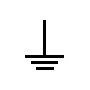 ЗаземлениеЗащитное заземление — обеспечивает защиту людей от поражений электрическим током в электроустановках.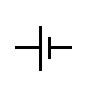 Батарейка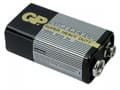 Батарейка — гальванический элемент в котором происходит преобразование химической энергии в электрическую энергию.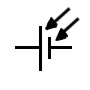 Солнечная батарейка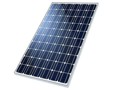 Солнечная батарея служит для преобразования солнечной энергии в электрическую энергию.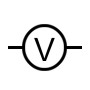 Вольтметр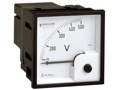 Вольтметр — измерительный прибор для определения напряжения или ЭДС в электрических цепях.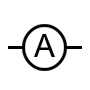 Амперметр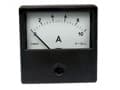 Амперметр — прибор для измерения силы тока, шкалу градуируют в микроамперах или в амперах.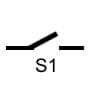 Включатель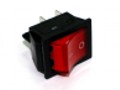 Выключатель — коммутационный аппарат, предназначенный для включения и отключения отдельных цепей или электрооборудования.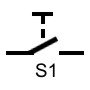 Кнопка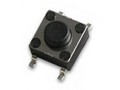 Тактовая кнопка — коммутационный механизм, замыкающий электрическую цепь пока есть давление на толкатель.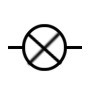 Лампа накаливания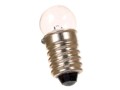 Лампы накаливания общего назначения, предназначены для внутреннего и наружного освещения.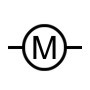 Мотор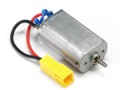 Мотор (двигатель) — устройство, преобразующее электроэнергию в механическую работу (вращение).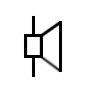 Пьезодинамик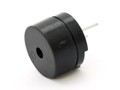 Пьезодинамики (пьезоизлучатели) используют в технике для оповещения какого-либо происшествия или события.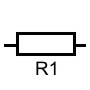 Резистор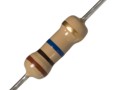 Резистор — пассивный элемент электрических цепей, обладающий определенным значением электрического сопротивления.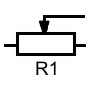 Переменный резистор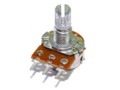 Переменный резистор предназначен для плавного изменения тока, посредством изменения собственного сопротивления.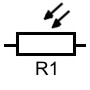 Фоторезистор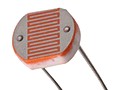 Фоторезистор – это резистор, электрическое сопротивление которого изменяется под влиянием световых лучей (освещения).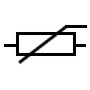 Термистор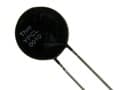 Терморезисторы или термисторы — полупроводниковые резисторы с отрицательным температурным коэффициентом сопротивления.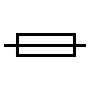 Предохранитель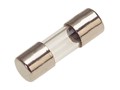 Предохранитель — электрический аппарат, предназначенный для отключения защищаемой цепи посредством разрушения.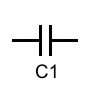 Конденсатор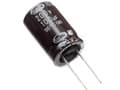 Конденсатор служит для накопления заряда и энергии электрического поля. Конденсатор быстро заряжается и разряжается.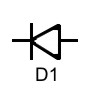 Диод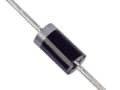 Диод обладает различной проводимостью. Назначение диода — проводить электрический ток в одном направлении.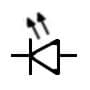 Светодиод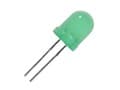 Светодиод (LED) — полупроводниковый прибор, создающий оптическое излучение при пропускании электричества.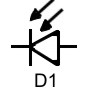 Фотодиод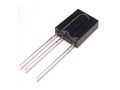 Фотодиод — приемник оптического излучения, преобразующий свет в электрический заряд за счет процесса в p-n-переходе.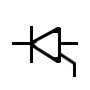 Тиристор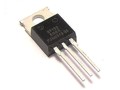 Тиристор — это полупроводниковый ключ, т.е. прибор, назначение которого состоит в замыкании и размыкании цепи.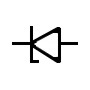 Стабилитрон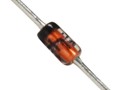 Назначение стабилитрона — стабилизация напряжения на нагрузке, при изменяющемся напряжении во внешней цепи.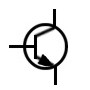 Транзистор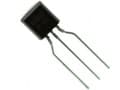 Транзистор — полупроводниковый прибор, предназначенный для усиления электрического тока и управления им.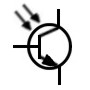 Фототранзистор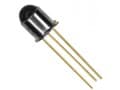 Фототранзистором называют полупроводниковый транзистор, чувствительный к облучающему его световому потоку (освещению).